Formulaire de demande ou de renouvellement de l’agrément d’un module de formation initiale/continue pour la phytolicenceToute (re-)soumission de ce formulaire doit se faire au format Word via les adresses formations.phytolicence.dgarne@spw.wallonie.be et info@pwrp.be.Le support de formation est à fournir lors de toute demande de renouvellement, et après la première formation pour toute nouvelle demande dès le 1er janvier 2023.Informations généralesPorteur d’agrément (un seul centre) :Intitulé de la formation : Type de phytolicence concernée : 	P1 - P2 - P3 - NP Public-cible : Année : Formateurs :* Les experts intervenant dans le cadre de formations initiales et continues sur des thématiques spécifiques qui ne sont pas liées aux produits phytopharmaceutiques ne doivent pas nécessairement disposer d’une phytolicence « Distribution/conseil » (P3)Objectifs de la formationQuelles sont les compétences que la formation va développer ?Thématiques pour les formations continues phytolicenceDescription générale du module de formation en français (programme complet en annexe de ce formulaire, au besoin)Durée totale de la formation en heures : Prix de la formation (en €/personne) : Subventionnement :  La formation est-elle subventionnée par la Région wallonne, la Fédération Wallonie-Bruxelles ou par un organisme d’intérêt public régi par la loi du 16 mars 1954 relative au contrôle de certains organismes d’intérêt public ?  OUI / NON (biffer la mention inutile)Cadre réservé à l’AdministrationModule de formation accepté / refusé (biffer la mention inutile)Date de validité de l’agrément : du  au Date et signature : Visa CIAE et adaptation(s) nécessaire(s) avant la première formation :   								Bénédicte HEINDRICHS,                                                                                                    Directrice généralePour toute réclamation portant sur la qualité de nos services, veuillez introduire une plainte : http://www.wallonie.be/fr/introduire-une-plainte-spw.Pour toute réclamation portant sur le traitement de votre plainte par le SPW, veuillez contacter le Médiateur : www.le-mediateur.beNomN° de phytolicence*Centre intervenantThème principalSous-thèmeMinutesPPP (définition, classification, modes d’action, formulations, …) PPP (définition, classification, modes d’action, formulations, …) LégislationUtilisation et stockage des PPPLégislationGestion des emballages, effluents phytos, …LégislationAspects environnementaux : zones tampons, sites Natura 2000, bois et forêts, captages, …LégislationEspaces publics et groupes vulnérablesLégislationImpacts du non-respect de la législation (produits non autorisés, contrefaçons, résidus, conditionnalité, apparition de résistances, …)Sensibilisation aux risquesRisques pour la santé :Toxicité, contamination, …Bonnes pratiques pour l’opérateur et les tiers, équipements de protection individuelsSymptômes, premiers secours et déclaration d’incidentSensibilisation aux risquesRisques pour l’environnement :Effets sur les plantes non-cibles, les auxiliaires, la faune sauvage, les pollinisateurs, la ressource en eau, le sol, … Bonnes pratiques phytosanitairesSensibilisation aux risquesProblèmes liés à la dérive et à la contamination de l’air, pertes diffuses et ponctuelles, accidents, mauvais dosage, ...Sensibilisation aux risquesMesures d’urgence pour protéger l’environnement et la santé en cas de contamination à grande échelle et signalement des incidentsLocal phyto : aménagement et gestionLocal phyto : aménagement et gestionManipulation des PPPUtilisation :Choix du produit : consultation des autorisations (Phytoweb)Matériel de pulvérisation et entretien Lecture de l’étiquettePréparation de la bouillie et pulvérisationManipulation des PPPOpérations consécutives à l’utilisation des PPP : Nettoyage du matérielElimination des déchets (emballages, effluents dont bouillies, …)Consignation dans les registresDétermination des causes et de la sévérité des dégâts aux végétaux et identification des adventicesDétermination des causes et de la sévérité des dégâts aux végétaux et identification des adventicesOutils d’aide à la décisionOutils d’aide à la décisionStratégies et techniques de protection/lutteAgriculture biologiqueStratégies et techniques de protection/lutteLutte intégrée :Prévention : bonnes pratiques agricolesSurveillance : diagnostics, avertissements et seuilsRéflexion : choix puis application des moyens de gestion selon la cible et les risques pour la santé/l’environnement, taux de réussitePrivilégier les alternatives à l’utilisation des PPP : méthodes physiques, biologiques, techniques agronomiques, …Stratégies et techniques de protection/lutteTechniques innovantes :Agriculture de conservationAgriculture de précision (drones, photo/télédétection, …)Optimisation de la pulvérisation (bas volume, buses antidérive, …)Éliciteurs et stimulateurs des défenses naturelles des plantesAgents et produits de biocontrôleCommunicationConseils de communication proactive pour les applicateurs de PPP envers les publics susceptibles d’être exposés à leur pratiques (passants, riverains, collègues, …) et gestion des conflitsCommunicationEchanges (consignes, règles, informations) entre titulaires de P1, P2 et P3CommunicationCommunication sur les lieux de vente de PPP à usage pro ou non-pro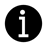 ContactDépartement de l’Environnement et de l’EauCellule Intégration Agriculture-EnvironnementAvenue Prince de liège, 15B - 5100 JambesFax : 081 33 63 22Votre gestionnaireDenis GODEAUXTél. : 081 33 63 89Mob. : 0479 67 15 31denis.godeaux@spw.wallonie.beVotre demandeCourriel duCadre légalArrêté royal du 19 mars 2013 pour parvenir à une utilisation des produits phytopharmaceutiques et adjuvants compatible avec le développement durable.Arrêté ministériel du 24 mai 2016 exécutant l’arrêté du Gouvernement wallon du 28 avril 2016 relatif à la formation initiale et continue et à l’évaluation des connaissances nécessaires pour l’obtention et le renouvellement d’une phytolicence.Cadre légalArrêté royal du 19 mars 2013 pour parvenir à une utilisation des produits phytopharmaceutiques et adjuvants compatible avec le développement durable.Arrêté ministériel du 24 mai 2016 exécutant l’arrêté du Gouvernement wallon du 28 avril 2016 relatif à la formation initiale et continue et à l’évaluation des connaissances nécessaires pour l’obtention et le renouvellement d’une phytolicence.Cadre légalArrêté royal du 19 mars 2013 pour parvenir à une utilisation des produits phytopharmaceutiques et adjuvants compatible avec le développement durable.Arrêté ministériel du 24 mai 2016 exécutant l’arrêté du Gouvernement wallon du 28 avril 2016 relatif à la formation initiale et continue et à l’évaluation des connaissances nécessaires pour l’obtention et le renouvellement d’une phytolicence.Cadre légalArrêté royal du 19 mars 2013 pour parvenir à une utilisation des produits phytopharmaceutiques et adjuvants compatible avec le développement durable.Arrêté ministériel du 24 mai 2016 exécutant l’arrêté du Gouvernement wallon du 28 avril 2016 relatif à la formation initiale et continue et à l’évaluation des connaissances nécessaires pour l’obtention et le renouvellement d’une phytolicence.Cadre légalArrêté royal du 19 mars 2013 pour parvenir à une utilisation des produits phytopharmaceutiques et adjuvants compatible avec le développement durable.Arrêté ministériel du 24 mai 2016 exécutant l’arrêté du Gouvernement wallon du 28 avril 2016 relatif à la formation initiale et continue et à l’évaluation des connaissances nécessaires pour l’obtention et le renouvellement d’une phytolicence.Cadre légalArrêté royal du 19 mars 2013 pour parvenir à une utilisation des produits phytopharmaceutiques et adjuvants compatible avec le développement durable.Arrêté ministériel du 24 mai 2016 exécutant l’arrêté du Gouvernement wallon du 28 avril 2016 relatif à la formation initiale et continue et à l’évaluation des connaissances nécessaires pour l’obtention et le renouvellement d’une phytolicence.